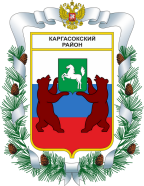 МУНИЦИПАЛЬНОЕ ОБРАЗОВАНИЕ «Каргасокский район»ТОМСКАЯ ОБЛАСТЬДУМА КАРГАСОКСКОГО РАЙОНАДума Каргасокского района РЕШИЛА:Приложение к решению Думы Каргасокского района От  01.10.2015  № 15План работы Думы Каргасокского района на 2-е полугодие 2015 годаПлан работы Думы пятого созыва2 собрание(ноябрь  2015)1. Информация  о проделанной работе контрольным органом в прошедшем четвертом созыве Думы Каргасокского района. (Машковцев Ю.А.)2. Об избрании руководителя органа муниципального финансового контроля.(Докл. Председатель Думы)3. О назначении аудитора органа муниципального финансового контроля.(Докл. Председатель Думы) 4. Рассмотрение бюджета на 2016 год и последующие 2017 и 2018 годы в первом чтении. (Андрейчук Т.В.)5. Утверждение состава Молодежного парламента. (Докл. Председатель комиссии)3 собрание(декабрь  2015)1. Рассмотрение бюджета во втором чтенииРЕШЕНИЕРЕШЕНИЕРЕШЕНИЕ01.10.2015              № 15с. Каргасокс. КаргасокО плане работы Думы Каргасокского района на 2-е полугодие 2015 годаРассмотрев и обсудив представленный план работы Думы Каргасокского района на 2-е полугодие 2015 года,Утвердить план работы Думы Каргасокского района на 2-е полугодие 2015 года согласно приложению.Контроль за исполнением плана работы Думы возложить на Председателя Думы Каргасокского района. Председатель ДумыКаргасокского района                         В.В. БрагинГлава Каргасокского районаА.П. Ащеулов